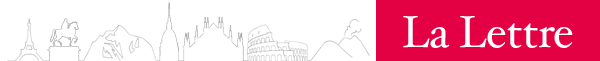 Retour aux AffairesI CLUB DELLA CHAMBRE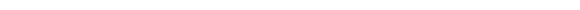 LA PAROLA AI SOCI3 domande a Dario Mezzano, CEO di HAVASÈ recentemente diventato Socio Gold della Chambre. Secondo lei, che cosa può apportare la Chambre a un’azienda come Havas?NUOVI SOCIDal mese di luglio a oggi la Chambre dà il benvenuto a 6 nuovi Soci tra i quali due nuovi soci Gold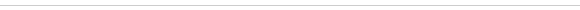 INFORMATIVA AI NOSTRI SOCIEQUIPEDIPLOMAZIA FRANCESEI PARTNER DELLA CHAMBRE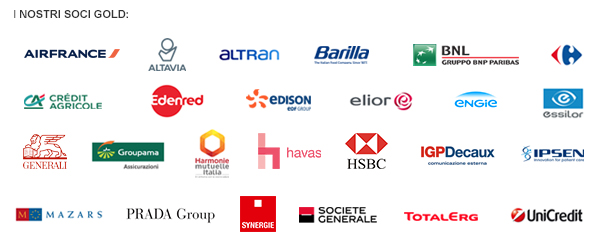 